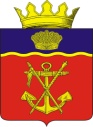 АДМИНИСТРАЦИЯКАЛАЧЁВСКОГО  МУНИЦИПАЛЬНОГО  РАЙОНА  ВОЛГОГРАДСКОЙ  ОБЛАСТИПОСТАНОВЛЕНИЕот  12 января   2016 г.                              №  10О введении режима повышенной готовности функционирования органов управления и сил Калачевского муниципального районного звена территориальной подсистемы Волгоградской области единой государственной системы предупреждения и ликвидации чрезвычайных ситуацийВ соответствии с Федеральным законом от 21 декабря .  № 68-ФЗ «О защите населения и территорий от чрезвычайных ситуаций природного и техногенного характера», постановлением Правительства Российской Федерации от 30 декабря . № 794 «О единой государственной системе предупреждения и ликвидации чрезвычайных ситуаций», постановлениями Губернатора Волгоградской  области  от 08 октября 2012 № 958 «О территориальной подсистеме Волгоградской области единой государственной системы предупреждения и ликвидации чрезвычайных ситуаций», главы администрации Калачевского муниципального района от 08 октября 2013 г. № 11981 «О Калачевском муниципальном (районном) звене территориальной подсистемы Волгоградской области единой государственной системы предупреждения и ликвидации чрезвычайных ситуаций», распоряжения руководителя постоянно действующего органа управления единой государственной системы предупреждения и ликвидации чрезвычайных ситуаций Волгоградской области от 12 января 2016 года № 2 в целях предупреждения возникновения чрезвычайных ситуаций и  минимизации последствий от возможных чрезвычайных ситуаций и происшествий на объектах социальной сферы, жилищно-коммунального хозяйства, энергетического комплекса и на автомобильных дорогах, а также принятия дополнительных мер по защите населения и территорий от чрезвычайных ситуаций  п о с т а н о в л я ю:1. В связи с неблагоприятным метеорологическим прогнозом ввести на территории Калачевского муниципального района  Волгоградской области   с 18:00 12января 2016 г. режим повышенной готовности функционирования органов управления, сил и средств Калачевского муниципального (районного) звена территориальной подсистемы Волгоградской области единой государственной системы предупреждения и ликвидации чрезвычайных ситуаций муниципального и межмуниципального уровня реагирования.2. Отделу по ЧС и ГО администрации Калачевского муниципального района Волгоградской области:- уточнить состав сил и средств Калачевского муниципального (районного) звена территориальной подсистемы Волгоградской области единой государственной системы предупреждения и ликвидации чрезвычайных ситуаций, привлекаемых к проведению мероприятий по предупреждению и ликвидации чрезвычайных ситуаций;          - в установленном законодательством порядке обеспечить готовность необходимых сил и средств Калачевского муниципального (районного) звена территориальной подсистемы Волгоградской области единой государственной системы предупреждения и ликвидации чрезвычайных ситуаций;- организовать сбор и обмен информацией о складывающейся обстановке;- организовать подготовку оперативных групп к выезду.3. Рекомендовать главам городского и сельских поселений Калачевского муниципального района:- усилить контроль за состоянием окружающей среды и прогнозирование возникновения чрезвычайной ситуации;-  при необходимости ввести круглосуточное дежурство руководителей и должностных лиц;- организовать непрерывный сбор, обработку и передачу данных о прогнозируемых чрезвычайных ситуациях, информирование населения о чрезвычайных ситуациях;- организовать принятие оперативных мер по предупреждению возникновения и развития чрезвычайных ситуаций, снижению размеров ущерба и потерь в случае их возникновения;- уточнить планы действий (взаимодействия) по предупреждению и ликвидации чрезвычайных ситуаций природного и техногенного характера;- уточнить состав сил и средств муниципальных звеньев территориальной подсистемы Волгоградской области единой государственной системы предупреждения и ликвидации чрезвычайных ситуаций, привлекаемых к проведению мероприятий по предупреждению и ликвидации чрезвычайных ситуаций;- при необходимости сформировать оперативные группы и организовать выдвижение их в предполагаемый район действий;- при необходимости провести эвакуационные мероприятия.            4.   Настоящее  постановление  подлежит   официальному  опубликованию.              5. Контроль за исполнением настоящего постановления возложить на управляющего делами администрации Калачевского муниципального района В.В.Павленко.Глава  администрации Калачёвского муниципального района                                                                                СА.Тюрин